МБУ ДО «ДЕТСКАЯ ЮНОШЕСКАЯ СПОРТИВНАЯ ШКОЛА № 1»Спортивные игрыОСОБЕНОСТИ ФОРМИРОВАНИЯ ТЕХНИКИ ИЗБРАННОГОВИДА СПОРТА                                                                                          Подготовлено к ознакомлению                                                                                                          методистом ДЮСШ № 1                                                                                                          Крупским О.А.Норильск2018   ОСОБЕНОСТИ ФОРМИРОВАНИЯ ТЕХНИКИ ИЗБРАННОГО ВИДА СПОРТА     Основу технического мастерства спортсменов составляют двигательные умения и навыки, формирующиеся в процессе тренировки и существенно влияющие на спортивный результат. Считают, что эффективность спортивной техники за счёт правильно и своевременно сформированного навыка повышается в циклических видах спорта на 10 - 25%, а в ациклических ещё более.     Говоря о спортивной технике необходимо понимать разницу между двигательными умениями и двигательными навыками.      Двигательные умения – способность на моторном уровне справляться с новыми задачами поведения.      Двигательные навыки – это освоенные и упроченные действия, которые могут осуществляться без участия сознания /автоматически/ и обеспечивают оптимальное решение двигательной задачи (Солодков А.С., Сологуб Е.Б., с - 279. 2005).     Физиологической основой формирования двигательного навыка является образование устойчивых нейронных связей в центрах управления движениями.    Более подробно различия между умением и навыком представлены в следующей таблице:                                                                                                                                                                                                                                                                                           Таблица № 1                                           С точки зрения современной физиологии формирование двигательного навыка проходит через определённые фазы:   1 фаза. Иррадиация – распространение возбуждения, вызванного двигательным действием в определённом центре головного мозга, на другие центры. Для этой фазы характерны неуклюжие движения и частые сбои.   2 фаза. Генерализация – обобщение основных частей движения. Характерны лишние движения, закрепощённость, утомляемость. Здесь ставят только общие задачи без детализации.   3 фаза. Концентрация – соответствует фазе уточнения. Движение становится более точным.   4  фаза. Динамический стереотип – автоматизация навыка.      Вопросы технологии и эффективности формирования правильного и стабильного двигательного навыка и тесно связанной с ним точности движения являются предметом изучения многих российских и зарубежных специалистов и учёных.     Методические приёмы формирования навыков /по Скиннеру/ - это методы дифференцирующего подкрепления и последовательного приближения. Первый из них предусматривает организацию тренировок, при которой подкрепляются все движения, соответствующие определённому критерию. Второй метод заключается в постепенном повышении критерия подкрепления, что обеспечивает последовательное приближение  к заданному уровню точности выполнения действия.     Процесс формирования навыка протекает успешно тогда, когда отчётливо осознаются цели, задачи, конкретные условия, средства, методы, способы формирования навыка и осуществления контроля - результатов выполнения действий.     Е.В. Гурьянов, Л.М. Шварц, К.К. Платонов  показали, что совершенство навыка, его гибкость и лёгкость переноса в новые условия деятельности, прежде всего, определяются способом его формирования.     Д.Г. Элькин пришёл к выводу, что процесс формирования навыка представляет собой волевое действие, регулируемое мышлением.     Академик Н.Б. Бехтерева в динамическом стереотипе выделяет две стороны:     а) жесткую – формирование жесткого навыка;      б) гибкую   – экстраполяция /перенос/ на возникающую ситуацию.     В.И. Аснин установил, что в зависимости от условий обучения, навыки могут быть сформированы сознательно либо путём механического заучивания. Механически зазубренные навыки инертны и почти не поддаются перестройке, в то время как сознательно усвоенные навыки характеризуются своей лабильностью, вариабельностью, лёгкостью переноса в деятельность.     Большой запас правильно и своевременно сформированных двигательных навыков на начальных этапах подготовки юных спортсменов является основой для обучения новым, более сложным техническим элементам и приёмам на последующих этапах становления спортивного мастерства в избранном виде спорта.       Техническая подготовка – это педагогический процесс, направленный на совершенное овладение приёмами игры и обеспечивающий надёжность игровых действий волейболистов /баскетболистов/..         «Техника движений» - это система определённых движений, целенаправленно решающая двигательную задачу.          Технику спортивных движений можно квалифицировать как произвольную и вынужденную, ограниченную и свободную, индивидуальную и идеальную, рациональную и нерациональную.          Идеальная техника – усреднённая математическая модель, полученная на основе многочисленных исследований различных спортсменов.                     Ведущие элементы, в каком - либо действии, без которых невозможно само действие, называются основными или главными фазами.     Все спортивные движения совершаются в пространстве, во времени, с определённой скоростью, ускорением. Это отражается в кинематической структуре, т.е. создаёт визуальную картину действия. На вопрос как эти движения совершаются - даёт ответ динамическая структура движения, которая характеризуется проявлением внешних и внутренних сил.     Взаимосвязь динамической и кинематической структур определяет ритмическую структуру движений.      Описывая пространственные характеристики, говорят о положении тела (звеньев тела)  и траектории движения.     Положение тела определяют как исходное (стартовое), так и в движении; как по отношению к общему центру масс, так и по отношению звеньев друг к другу, а также по отношению к какому-либо неподвижному предмету. В качестве исходного положения /стартового/ можно говорить о стойке волейболиста, баскетболиста, спринтера.     Стойка волейболиста – это наиболее рациональное положение тела, позволяющее в процессе игры эффективно и надёжно обрабатывать мяч или готовиться к выполнению технических приёмов (Рыцарев В.В., с-56, 2005).      В баскетболе таким исходным положением является стойка баскетболиста  - получившая название - «тройная угроза».      В беге на короткие дистанции, это исходные положения занимаемые спортсменом по команде «На старт» и команде «Внимание».                                                          Фото № 1                   Исходное положение спринтеров по команде: «Внимание»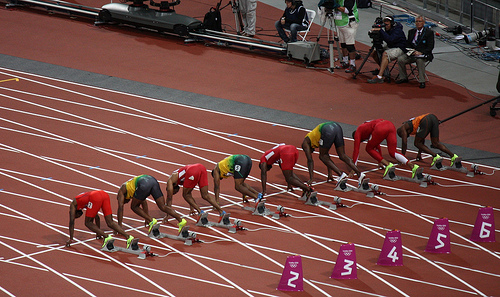 2.  ОБЩИЕ ПРАВИЛА ПОСТРОЕНИЯ ТЕХНИКИ  ДВИГАТЕЛЬНЫХ            ДЕЙСТВИЙ  (по Л.П. Матвееву, А.Д. Новикову, В.В. Рыцареву)     При обучении приёмам игры в волейбол /баскетбол/ не подлежит никакому сомнению важность использования известных общих дидактических принципов: последовательности, постепенности, доступности, регулярности, сознательности, наглядности и других. Однако без ясного представления о предмете обучения /чему учить/ - перечисленные выше принципы окажутся бессильны, обучение будет пущено на самотёк.     Не менее важно понимание и выбор верного пути обучения, то есть того, как учить. Для решения этой задачи важным становится подбор упражнений /средств/, последовательность и методы их применения, количество повторений и тренировочных занятий, характер методических указаний /замечаний/, система оценок, контроля и анализа процесса формирования двигательных навыков и др.     От правильности выполнения упражнений зависит, сформируются ли эффективные динамические механизмы реализации двигательной задачи или закрепятся очередные ошибки в исполнении технического приёма игры. Это требует особого внимания со стороны тренера, как на начальном этапе обучения, так и в процессе совершенствования техники выполнения точностно - целевых упражнений  на более высоких этапах становления спортивного мастерства.         В этой связи надо принять за главное правило /его часто  называют золотым/ - принцип «только правильного  выполнения» упражнений при обучении. Конечная эффективность процесса обучения во многом определится тем, насколько строго тренер и игроки следовали этому правилу.        Отсюда, в тренировочном процессе юных игровиков в первую очередь нужно стремиться заложить качественную основу их спортивного мастерства: поставить прочную школу двигательных навыков для дальнейшего успешного решения игровых и соревновательных задач.        Для решения этой задачи важным становится подбор обучающих упражнений, выстраивание их в целесообразной последовательности, позволяющей наряду с другими факторами обеспечивать формирование верных динамических механизмов, эффективно решающих двигательные задачи.      Здесь необходимо придерживаться двух правил:Прежде всего  - это правило соответствия структуры обучающих упражнений  структуре технического приёма.И второе – выстраивание обучающих упражнений  в целесообразной последовательности.     Выстроенный последовательно процесс обучения по правилу: «от простого - к сложному» будет способствовать правильному формированию изучаемых двигательных навыков. Пошаговая логика обучения закономерно приведёт к формированию верной эффективной структуры движений игроков, выполняющих приёмы игры, и исключит ошибки при обучении.     Признаком совершенного овладения техникой спортивного упражнения является способность выполнять его правильно, т.е. не нарушая структуры движения, с возможно большим разнообразием усилий (В.В. Рыцарев, с-116, 2005, с -122-123, 2009).     Н.А. Крестовников (1951) указывает на три фазы  образования двигательного навыка, которые условно разделяются на начальную фазу, фазу развития (уточнения) и фазу стабилизации. Учитывая количество этапов формирования двигательного навыка, путём опроса мнения специалистов по баскетболу создана схема, в которой координационная сложность /последовательность усложнения/ выглядит следующим образом (табл. № 2):                                                              Таблица № 2        Усложнение координации упражнений в ходе поэтапного обучения возможно путём изменения условий и темпа их выполнения.     Кроме рассмотренных выше правил для формирования двигательных навыков необходимо учитывать следующие методические положения:     1.Направление действия мышечных сил должно стремиться к направлению намеченного движения. Например, действие мышечных групп и звеньев тела в момент отталкивания в прыжках в длину должны приближаться к оптимальному углу вылета тела прыгуна. 2. Оптимальное увеличение скорости движения.3. Непрерывность и последовательность применения развиваемых сил. Чтобы начать движение, надо преодолеть инерцию покоя, применив большую силу; когда же надо продолжить движение, применяется меньшая сила.4. Передача количества движений от одного звена к другому. Количество движений в спортивных действиях передаётся от одного звена к другому с сохранением энергии движения путём последовательного вовлечения звеньев. Например, при выполнении 3-х очкового броска в кольцо одной рукой, в финальном движении - это передача энергии мячу, которая создаётся в нижних звеньях (ногах) и заканчивается в верхних звеньях (руках).        5. Создание противодействия действующим силам. Например, при выполнении блока, в момент выпрыгивания, ноги волейболиста воздействуют на опору, а опора воздействует на ноги, придавая, таким образом, определённую жёсткость. При жесткой передачи энергии волейболист выпрыгнет выше.          3. ТЕХНОЛОГИЯ  ОБУЧЕНИЯ ИГРОВЫМ ПРИЁМАМ В ВОЛЕЙБОЛЕ      Заслуженный тренер СССР Ю.Д. Железняк предлагает выстраивать последовательность обучения техническим приёмам игры в волейбол  в следующем порядке:Развитие специальных физических способностей, звеньев опорно-двигательного аппарата и тех групп мышц, которые несут основную нагрузку при выполнении изучаемого приёма (подготовительные и общеразвивающие упражнения).Овладение движениями составляющими приём (подводящие упражнения). Например, в нападающем ударе это вертикальный взлёт при отталкивании обеими ногами, разбег в три шага, заключительное движение удара по мячу.Соединение движений в целостный акт приёма (упражнения по технике). Например, в нападающем ударе:это прыжок с разбега, удар по мячу в прыжке (мяч в статическом положении) вначале с места, затем с разбега; нападающий удар по движущемуся  по заданной траектории мячу; нападающий удар с передачи;  сопряжение специальных физических способностей с навыком нападающего удара в целом.Совершенное овладение способами реализации приёма (упражнения по технике и тактике). Умение полностью использовать высокий уровень развития специальных физических способностей.Умение целесообразно применять технические приёмы и их способы в игре с учётом конкретной игровой обстановки (двусторонние игры и соревнования).     Указанной последовательности обучения придерживаются, используя специальные подготовительные и подводящие упражнения, а также упражнения по технике и так -тике. В конечном счёте, объединению всех компонентов способствуют специальные задания, которые ставят перед занимающимися в игре (Ю.Д. Железняк, 1988, с. 89). * В.В. Рыцарев /2009/ считает, что во всём процессе формирования двигательных навыков, а потом и действий, можно выделить несколько, точнее 6 этапов имеющих свои цели, задачи и методы. Все предлагаемые этапы должны во времени последовательно накладываться один на другой.    1.  ЭТАП   – этап обеспечения готовности к изучению предлагаемых приёмов.    2. ЭТАП – этап ознакомления и углублённого изучения технического приёма.    3. ЭТАП – этап формирования динамических механизмов навыка исполнения технического приёма, через подводящие упражнения.    4. ЭТАП формирования навыка выполнения технических приёмов в  простых, специально созданных условиях.    5. ЭТАП закрепления и совершенствования двигательного навыка в групповых упражнениях игрового характера.    6. ЭТАП реализации двигательных навыков в играх и соревнованиях, повышение надёжности и эффективности их применения в рамках разнообразных тактических построений.      Первостепенная задача  технической подготовки – правильное овладение основой рациональной техники игры. Юные волейболисты должны прочно освоить технику основных приёмов игры. Методы и средства, применяемые в процессе обучения и совершенствования технических приёмов игры в волейбол, удобнее рассматривать применительно к каждому этапу обучения.                    4.  КРИТЕРИИ ОЦЕНКИ  ЭФФЕКТИВНОСТИ  ТЕХНИКИ     Под педагогическими критериями эффективности техники понимаются признаки, на основе которых тренер может определить меру соответствия наблюдаемого им способа исполнения двигательного действия и объективно необходимого.     В практике физического воспитания используются следующие критерии оценки эффективности техники:   а) результативность физического  упражнения (в том числе и спортивного результата);        б) параметры эталонной техники. Сущность его заключается в том, что сопоставляются параметры наблюдаемого действия с параметрами эталонной техники;        в) разница между реальным результатом и возможным.    Спортивный результат – важный, но не единственный критерий эффективности техники. Методы оценки эффективности техники основаны на реализации двигательного потенциала спортсмена     Чем совершеннее техника спортивного упражнения, тем лучше реализуются двигательные качества человека. И наоборот, чем выше уровень развития двигательных качеств (в определённом их соотношении), тем больше появляется возможностей для совершенствования техники спортивного упражнения. Перефразируя можно сказать иначе, чем правильнее и прочнее сформирован двигательный навык технического упражнения избранного вида спорта, тем эффективнее и результативнее будет реализован двигательный потенциал спортсмена в условиях соревнований.       1. Двигательный навык – это оптимальная степень владения техникой действия, характеризующаяся автоматизированным, (т.е. при минимальном контроле со стороны сознания) управлением движениями, высокой прочностью и надёжностью исполнения.      2. Двигательный навык – это такая степень владения  техникой действия, при которой управление движением происходит автоматизировано, а действие отличается высокой надёжностью /В.Д. Мазниченко, С. 141-168, 1976/.     3. Двигательный навык – это освоенное умение решать тот или иной вид двигательной задачи (Н.А. Берштейн). Чтобы выполнить какое-то движение правильно, необходимо сотни раз пройти путь двигательного акта, чтобы чувствительные центры могли «прочувствовать» все возможные отклонения при выполнении этого упражнения.    4. Двигательные навыки – это те двигательные действия, которыми спортсмен овладел в результате обучения.      Значение двигательных навыков вытекает из их характерных черт. Важнейшая особенность двигательных навыков – автоматизированное управление движениями, позволяющее освободить сознание от контроля над деталями движений  и переключить его на решение основной двигательной задачи  в конкретных условиях, выбор и применение наиболее рациональных для этого средств. Не менее существенными чертами навыков являются надёжность и вариативность двигательных действий, благодаря чему возможно достижение цели при влиянии неблагоприятных факторов – излишнего возбуждения, утомления, изменения внешней среды.     Стабилизация – это такая степень овладения движением, когда занимающийся способен достигать цели в большем количестве своих попыток (например, попасть мячом в баскетбольную корзину 9 раз из 10 бросков).     Стабильность техники – связана с её помехоустойчивостью, независимостью от условий соревнований, функционального состояния спортсмена, активного противодействия соперника, прогрессирующего утомления, непривычной манеры судейства и др. Способность спортсмена выполнять приёмы и действия в условиях «сбивающих» факторов является основным показателем стабильности техники и во многом определяет уровень технической	 подготовленности в целом.*       Вариативность техники, всегда находящаяся в органической, тесной связи со стабильностью, определяется способностью спортсмена к оперативной коррекции двигательных действий в зависимости от условий соревновательной борьбы. Следует отметить, что вариативность движения обусловлена самим механизмом управления двигательным действием /*Ф.П. Суслов, В.Л. Сыч, Б.Н. Шустин, с-111, 1995/.     Устойчивость двигательного навыка - ценная черта в тех случаях, когда техника действия не подлежит в дальнейшем существенным изменениям.      «Переделка» техники действий, связанных с прочными навыками, представляет собой задачу значительной трудности. Для исправления и перестройки навыков нет, и не может быть другого пути, кроме возвращения  к упражнениям начальных этапов обучения. И выполнять их надо ещё старательней и чаще, чем при обучении – так как переучиваться труднее, поскольку  требуется  преодолеть закрепившийся  неверный навык (В.В. Рыцарев, с-135, 2005).     Поэтому следует подчеркнуть опасность превращения в навык нерациональных и тем более явно ошибочных способов выполнения двигательных действий.                                                     *       *       *                                                                                                           Методист ДЮСШ № 1                                                                                                                          Крупский О.А.     С февраля месяца мы начинаем выставлять на сайт ДЮСШ № 1 отдельные главы информационно - методического справочника, подготовленного Крупским Олегом Анатольевичем /методистом школы/.НавыкУмение1Автоматизированное управление движением1Неавтоматизированное управление движением2Концентрация внимания на цели и условия действия2Концентрация внимания на самом действии3Слитность движений3Относительная расчленённость действия4Устойчивость (надёжность) действия4Нестабильность действия№/№Этапы обучениятехническому приёмуУсловия выполнения упражненийТемп выполнения упражнений1Начальное разучиваниеНа месте и в движенииУмеренный2Углублённое разучиваниеВ движенииСредний3Закрепление и совершенствованиеВ движении, с сопротивлениемМаксимальный, от умеренного до максимального (игровой)